Десять заповедей преодоления стресса и стрессовых реакций:1. Стремитесь к высшей из доступных целей и не вступайте в борьбу из-за безделиц (Ганс Селье).2. Поступайте по отношению к другим так, как хотели бы, чтобы они обращались с Вами.3. Не старайтесь сделать все сразу.4. Не забывайте об отдыхе. Монотонная работа утомляет, смена занятий помогает сохранить силы и здоровье.5. Цените радость подлинной простоты жизненного уклада, избегая всего наносного, показного и нарочитого. Этим Вы заслужите расположение и любовь окружающих.6. Прежде чем что-то предпринять в конфликтной ситуации, взвесьте свои силы и целесообразность действий.7. Старайтесь видеть светлые стороны событий и людей. 8. Если необходимо предпринять удручающе неприятное для Вас дело (разговор), не откладывайте его на «потом».9. Даже в случае неудачи в каком-либо деле (или разговоре) старайтесь увидеть свои «плюсы». Не сосредотачивайтесь на воспоминаниях о неудачах. Старайтесь увеличить успехи и веру в свои силы.10. Ставьте реальные и важные цели в любом деле. Научитесь поощрять себя за достижение поставленной цели.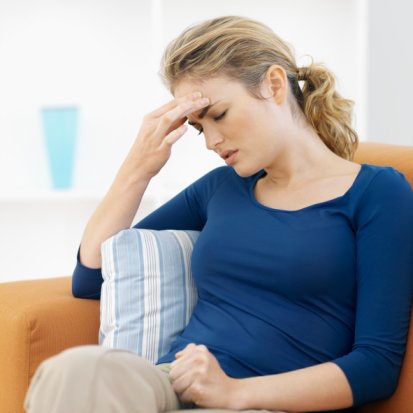 Итак, уникальные рецепты для поднятия жизненного тонуса: 

1. Медитация и аутотренинг.
2. Четкое распределение времени на работу и отдых (для этого можно использовать самый обычные ежедневник: когда вы запишите все предстоящие дела в ровный столбик в соответствии с их приоритетностью, мир покажется гораздо проще и дружелюбнее).
3. Горячий шоколад, пушистый плед, удобное кресло и старая любимая книжка (лучше детская, типа "Муми-троллей" или "Карлсона").
4. Шоколад, орехи .
5. Хотя бы кратковременный отпуск в теплых краях в приятной компании или в одиночестве, на Ваш вкус. 
6. Сон, столько сколько хочется и еще немножко.
7. Спорт до изнеможения.
8. Баня. Настоящая русская баня, с парилкой, вениками и прыжками в сугроб.
9. Общение с природой: лес, поле, огород и симпатичными животными: кошками, собаками, лошадьми.
10. Люди, которым Вы нужны, которые Вас любят, ценят, поддержат, поймут и развеселят в любой ситуации.Способы борьбы со стрессом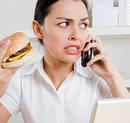 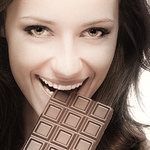 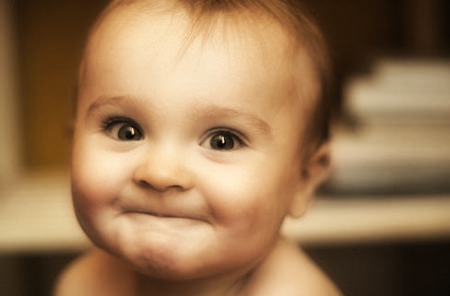 Вкусная еда, отличный шоколад и общение с детьми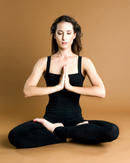 Занятия йогой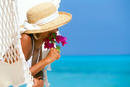 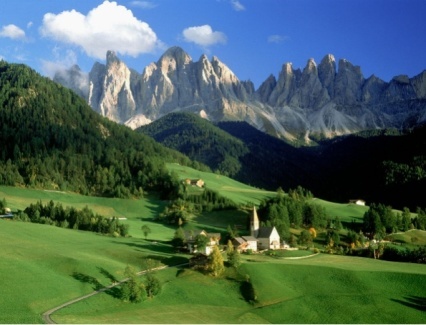 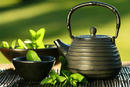 Отдых на море, прогулки на природе, ароматный чай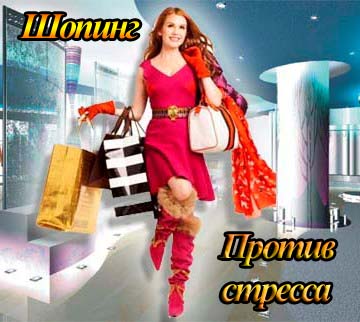 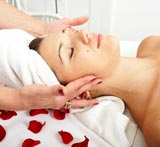 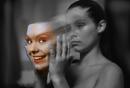 Хороший шопинг, прекрасный массаж и замечательная улыбкаСпособы борьбы со стрессом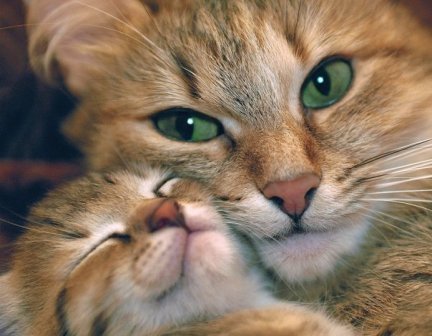 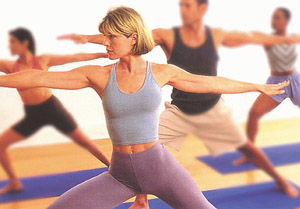 Мурлыканье кошки и занятия спортом   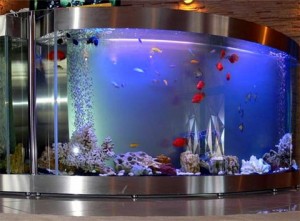 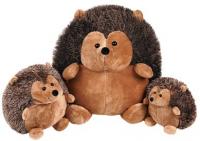 Рыбки в аквариуме                                Мягкие игрушки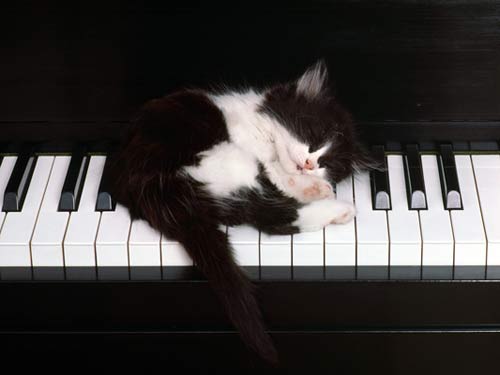 Есть два убежища от  жизненных невзгод: это музыка и кошки. Альберт ШвейцерСимптомы стресса.Обычный среднестатистический человек привык замечать только сильные нервные потрясения, которые сопровождаются серьезными нарушениями здоровья: истерическими обмороками, рыданиями, носовыми кровотечениями, сильнейшими головными болями. Однако не менее, а даже более опасны стрессы хронические, неинтенсивные, изматывающие организм длительной, еле заметной осадой. Симптоматика умеренных стрессов менее выражена, а следовательно, и менее заметна для обычного человека. Хотя по статистике не менее 70% россиян находятся в состоянии такого ежедневного стресса. Нужно учиться узнавать симптомы стресса. Без этого невозможно сохранить здоровье. Стрессы делятся на острые и хронические. Ученые выделяют четыре группы симптомов, по которым можно «заметить» стресс.Физиологические симптомы:боли в разных частях тела (спина, желудок) неопределенного характера; особенно головные боли;повышение или понижение артериального давления;нарушения процессов пищеварения;напряжение в мышцах;дрожь или судороги в конечностях;появление высыпаний аллергического характера;увеличение или потеря веса;повышенная потливость.нарушения сна и/или аппетитанарушение сексуальной активностиЭмоциональные симптомы:раздражительность, приступы гнева;равнодушие;ощущение постоянной тоски, депрессия;беспокойство, повышенная тревожность;чувство одиночества;чувство вины;недовольство собой или своей работой.Поведенческие симптомы:увеличение числа ошибок при выполнении привычной работы;потеря внимания к своему внешнему виду;нарушения сна и/или аппетита;резкое увеличение количества выкуриваемых сигарет; более интенсивное употребление алкоголя;увеличение конфликтных ситуаций на работе или в семье;трудоголизм, полное погружение в рабочие проблемы в ущерб отдыху и семейным обязательствам; либо наоборотсуетливость; ощущение хронической нехватки времени.Интеллектуальные симптомы:проблемы с необходимостью сосредоточиться;ухудшение памяти;постоянное и чаще всего бесплодное возвращение к одной и той же мысли, одной и той же проблеме;трудности в принятии решений;преобладание негативных мыслей.Наиболее «говорящими» являются симптомы физиологического и эмоционального плана.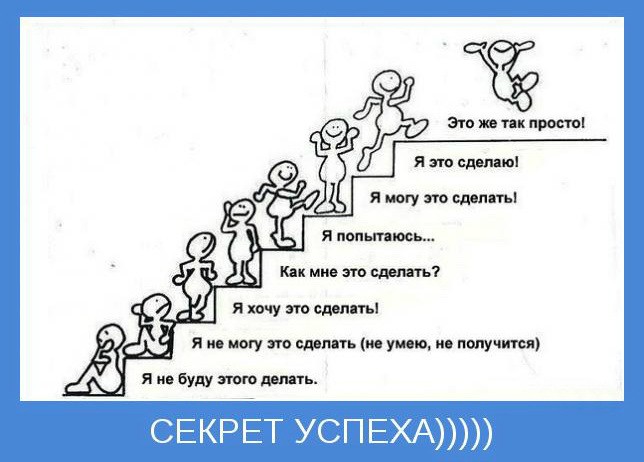 